REGULAR GROUPS AND ACTIVITIES OPEN TO EVERYONE 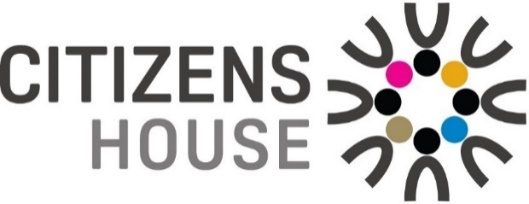 (tutor/organiser enquiries are welcome; rooms available to hire)DAYDAYTIMETIMEWHENWHENCONTACTCONTACT INFOCONTACT INFOMONDAYMONDAYMONDAYMONDAYMONDAYMONDAYMONDAYMONDAYMONDAYPilatesPilates9.30 am - 10.30 am9.30 am - 10.30 amWeeklyWeeklyJoanneKeep Moving - exercise for everybodyKeep Moving - exercise for everybody11.00 am – 11.50 am11.00 am – 11.50 amWeekly Weekly Paul0753385251007533852510SwingfitSwingfit5.30 pm – 6.30 pm5.30 pm – 6.30 pmWeekly Weekly Kathy0749466535107494665351Saint Johns Ambulance Saint Johns Ambulance 7.15 pm – 9.15 pm 7.15 pm – 9.15 pm WeeklyWeeklySheilaEnquireEnquireConsett & District Photographic SocietyConsett & District Photographic Society7.30 pm – 9.00 pm7.30 pm – 9.00 pmWeekly (on Summer break resumes September)Weekly (on Summer break resumes September)David0754658887107546588871TUESDAYTUESDAYTUESDAYTUESDAYTUESDAYTUESDAYTUESDAYTUESDAYTUESDAYDementia Friendly ChoirDementia Friendly Choir1.15pm – 3.15pm1.15pm – 3.15pmWeeklyWeeklySusanDementiafriendlychoirs@gmail.comDementiafriendlychoirs@gmail.comPauline Cook SODPauline Cook SOD4.45 pm – 5.45 pm4.45 pm – 5.45 pmWeekly Weekly Pauline0776958829907769588299Taekwon-do (All ages and abilities)Taekwon-do (All ages and abilities)6.00 pm – 7.00 pm6.00 pm – 7.00 pmWeeklyWeeklyWilliam0797181828207971818282Derwentside Gardening ClubDerwentside Gardening Club7.00 pm – 9.00 pm7.00 pm – 9.00 pmMonthly (1st Tue of Month)Monthly (1st Tue of Month)DavidEnquireEnquireWEDNESDAYWEDNESDAYWEDNESDAYWEDNESDAYWEDNESDAYWEDNESDAYWEDNESDAYWEDNESDAYWEDNESDAYBloom Baby (Sensory Group)Bloom Baby (Sensory Group)9.30 am – 1 pm9.30 am – 1 pmWeekly Weekly Gracegrace@bloombabyclasses.comgrace@bloombabyclasses.comTake Time together meditationTake Time together meditation10.00 am – 11.00 am10.00 am – 11.00 amWeeklyWeeklyKim0795845063707958450637THURSDAYTHURSDAYTHURSDAYTHURSDAYTHURSDAYTHURSDAYTHURSDAYTHURSDAYTHURSDAYPilatesPilates9.30am – 10.30am9.30am – 10.30amWeeklyWeeklyJoanneLittle miss fitLittle miss fitCDCLC Parents and Toddler groupCDCLC Parents and Toddler group11.00am-12.30pm11.00am-12.30pmWeekly (Termtime)Weekly (Termtime)Holly@cdclc.co.ukHolly@cdclc.co.ukConsett Autoimmune Support Group Consett Autoimmune Support Group 11.30 am – 12.30 am11.30 am – 12.30 amWeeklyWeeklyElaine0772288995807722889958Jacqui Gunnion YogaJacqui Gunnion Yoga7.00 pm – 8.30 pm7.00 pm – 8.30 pmWeeklyWeeklyJacqui0775999004707759990047FRIDAYFRIDAYFRIDAYFRIDAYFRIDAYFRIDAYFRIDAYFRIDAYFRIDAYPilatesPilates9.30 am – 10.30 am9.30 am – 10.30 amWeekly Weekly Jana0791823985607918239856Pauline Cook School of DancePauline Cook School of Dance4:45pm – 6:15pm4:45pm – 6:15pmWeeklyWeeklyPauline0776958829907769588299Red Dust Company ChoirRed Dust Company Choir7.00 pm – 9.00 pm7.00 pm – 9.00 pmMonthlyMonthlyClarereddustcompany@gmail.comreddustcompany@gmail.comU3A U3A Please get in touch for timesPlease get in touch for timesSATURDAYSATURDAYSATURDAYSATURDAYSATURDAYSATURDAYSATURDAYSATURDAYSATURDAYPilatesPilates8.30 am – 9.30 am8.30 am – 9.30 amWeeklyWeeklyJoanneEnquireEnquireConsett & Vale of Derwent Field ClubConsett & Vale of Derwent Field Club6.30 pm - 8.00 pm6.30 pm - 8.00 pmTwice a month from NovTwice a month from NovDerekEnquireEnquireSpirit CafeSpirit Cafe7 pm – 9 pm7 pm – 9 pmMonthlyMonthlyJamie@cdclc@cdclcSUNDAYSUNDAYSUNDAYSUNDAYSUNDAYSUNDAYSUNDAYSUNDAYSUNDAYCounty Durham Christian life Centre MorningMorningWeeklyWeeklyJamieJamieJamie@cdclcPilates6.00pm – 7.00pm6.00pm – 7.00pmMonthlyMonthlyJoanneJoanneJoanne